Podaljšano do: 27.9.2023Polyram® 0,25KG 68056016K0                                        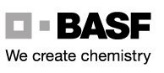 Podaljšano do: 27.9.2023Polyram® 0,25KG 68056016K0                                        Podaljšano do: 27.9.2023Polyram® 0,25KG 68056016K0                                        Podaljšano do: 27.9.2023Polyram® 0,25KG 68056016K0                                        Podaljšano do: 27.9.2023Polyram® 0,25KG 68056016K0                                        Podaljšano do: 27.9.2023Polyram® 0,25KG 68056016K0                                        Podaljšano do: 27.9.2023Polyram® 0,25KG 68056016K0                                        Podaljšano do: 27.9.2023Polyram® 0,25KG 68056016K0                                        Podaljšano do: 27.9.2023Polyram® 0,25KG 68056016K0                                        Podaljšano do: 27.9.2023Polyram® 0,25KG 68056016K0                                        Podaljšano do: 27.9.2023Polyram® 0,25KG 68056016K0                                        Podaljšano do: 27.9.2023Polyram® 0,25KG 68056016K0                                        Podaljšano do: 27.9.2023Polyram® 0,25KG 68056016K0                                        Podaljšano do: 27.9.2023Polyram® 0,25KG 68056016K0                                        Podaljšano do: 27.9.2023Polyram® 0,25KG 68056016K0                                        Podaljšano do: 27.9.2023Polyram® 0,25KG 68056016K0                                        Podaljšano do: 27.9.2023Polyram® 0,25KG 68056016K0                                        Podaljšano do: 27.9.2023Polyram® 0,25KG 68056016K0                                        Podaljšano do: 27.9.2023Polyram® 0,25KG 68056016K0                                        Podaljšano do: 27.9.2023Polyram® 0,25KG 68056016K0                                        Podaljšano do: 27.9.2023Polyram® 0,25KG 68056016K0                                        Podaljšano do: 27.9.2023Polyram® 0,25KG 68056016K0                                        Podaljšano do: 27.9.2023Polyram® 0,25KG 68056016K0                                        Podaljšano do: 27.9.2023Polyram® 0,25KG 68056016K0                                        Podaljšano do: 27.9.2023Polyram® 0,25KG 68056016K0                                        Podaljšano do: 27.9.2023Polyram® 0,25KG 68056016K0                                        Podaljšano do: 27.9.2023Polyram® 0,25KG 68056016K0                                        Podaljšano do: 27.9.2023Polyram® 0,25KG 68056016K0                                        Podaljšano do: 27.9.2023Polyram® 0,25KG        68056016K0                                        Podaljšano do: 27.9.2023Polyram® 0,25KG 68056016K0                                        Podaljšano do: 27.9.2023Polyram® 0,25KG 68056016K0                                        Podaljšano do: 27.9.2023Polyram® 0,25KG       68056016K0                                        Podaljšano do: 27.9.2023Polyram® 0,25KG 68056016K0                                        